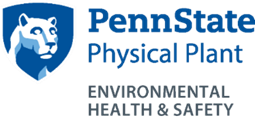 Needle Stick Injury Accidents EHS Contact: Beata Clapp bqc5572@psu.eduProcedures/Notifications/Documentation/Follow-Up: Isolate the needle or bag of trash to prevent others from becoming injured.Have the employee seek medical attention at the nearest health care facility.Fill out a First Report Of Injury (FROI) form.In high-risk areas such as health care settings or clinical laboratories, contact EHS as soon as possible for additional assistance.In some instances, the offending object can never be identified. DO NOT LOOK THROUGH THE BAG OF TRASH FOR THE OBJECT! Finding the object is not necessary for proper medical treatment.Follow all instructions from the doctor or treating clinician.When to Report: Whenever an employee is injured by a hypodermic needle, regardless of the circumstances, report to EHS within 72 hours. What to Report: Name and title of person reporting incident Name of injured employee’s supervisor Date, time, and location of incident Phone number where reporting person can be reached Brief description of incident Phone numbers where the involved persons can be reached  Source of needle, if known 